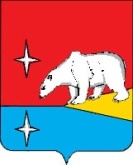 АДМИНИСТРАЦИЯ ГОРОДСКОГО ОКРУГА ЭГВЕКИНОТП О С Т А Н О В Л Е Н И ЕО внесении изменения в Постановление Администрации городского округа Эгвекинот от 30 июля 2021 года № 356-па	В соответствии с Федеральным законом от 27 июля 2010 г. № 190-ФЗ «О теплоснабжении», Правилами оценки готовности к отопительному периоду, утвержденными приказом Министерства энергетики Российской Федерации от 12 марта 2013 г. № 103, Уставом городского округа Эгвекинот, Администрация городского округа ЭгвекинотП О С Т А Н О В Л Я Е Т: 1. Внести изменение в Постановление Администрации городского округа Эгвекинот от 30 июля 2021 года № 356-па «О создании комиссии для проведения проверки готовности к отопительному периоду 2021-2022 годов теплоснабжающих и теплосетевых организаций, потребителей тепловой энергии городского округа Эгвекинот», изложив приложение 1 в редакции согласно приложению к настоящему постановлению.   2. Настоящее постановление обнародовать в местах, определенных Уставом городского округа Эгвекинот, и разместить на официальном сайте Администрации городского округа Эгвекинот в информационно-телекоммуникационной сети «Интернет».3. Настоящее постановление вступает в силу с момента обнародования.4. Контроль за исполнением настоящего постановления возложить на Управление промышленной политики Администрации городского округа Эгвекинот (Абакаров А.М.).Глава Администрации 				                                                 Р.В. Коркишко              Приложение             к постановлению Администрации                  городского округа Эгвекинот                 от 19 августа 2021 г. № 366-па              «Приложение 1            к постановлению Администрации                                городского округа Эгвекинот                  от 30 июля 2021 г. № 356-паПеречень потребителей тепловой энергии, в отношении которых проводится проверка готовности к отопительному периоду 2021-2022 годов                                                                                                                                                        ».от 19 августа 2021 г.№ 366 - па                                 п. Эгвекинот№ п.п.Наименование 1Объекты Муниципального казенного учреждения «Административно-хозяйственная служба, Единая дежурно – диспетчерская служба, архив городского округа Эгвекинот»2Объекты муниципального бюджетного дошкольного образовательного учреждения «Детский сад «Алёнушка» поселка Эгвекинота»»3Объекты муниципального бюджетного общеобразовательного учреждения «Школа-Интернат поселка Эгвекинот»4Объекты муниципального автономного образовательного учреждения дополнительного образования «Центр дополнительного образования городского округа Эгвекинот»5Объекты муниципального бюджетного общеобразовательного учреждения «Средняя общеобразовательная школа поселка Эгвекинот»6Объекты муниципального автономного учреждения культуры «Краеведческий музей городского округа Эгвекинот»7Объекты муниципального автономного учреждения культуры «Централизованная библиотечная система городского округа Эгвекинот»8Объекты муниципального бюджетного общеобразовательного учреждения «Центр образования села Амгуэмы»9Объекты муниципального бюджетного общеобразовательного учреждения «Центр образования села Конергино»10Объекты муниципального бюджетного общеобразовательного учреждения «Центр образования села Уэлькаль имени первой Краснознамённой перегоночной авиадивизии»11Объекты муниципального бюджетного общеобразовательного учреждения «Центр образования села Рыркайпий»12Объекты муниципального автономного учреждения культуры  «Центр досуга и народного творчества городского округа Эгвекинот»13Объекты муниципального автономного физкультурно-спортивного учреждения «Физкультурно-оздоровительный комплекс городского округа Эгвекинот»14Объекты муниципального автономного образовательного учреждения дополнительного образования «Детская школа искусств городского округа Эгвекинот»15Жилой фонд городского округа Эгвекинот